ПРИЛОЖЕНИЕ_____
Рассказов Василий Петрович 1912г.р.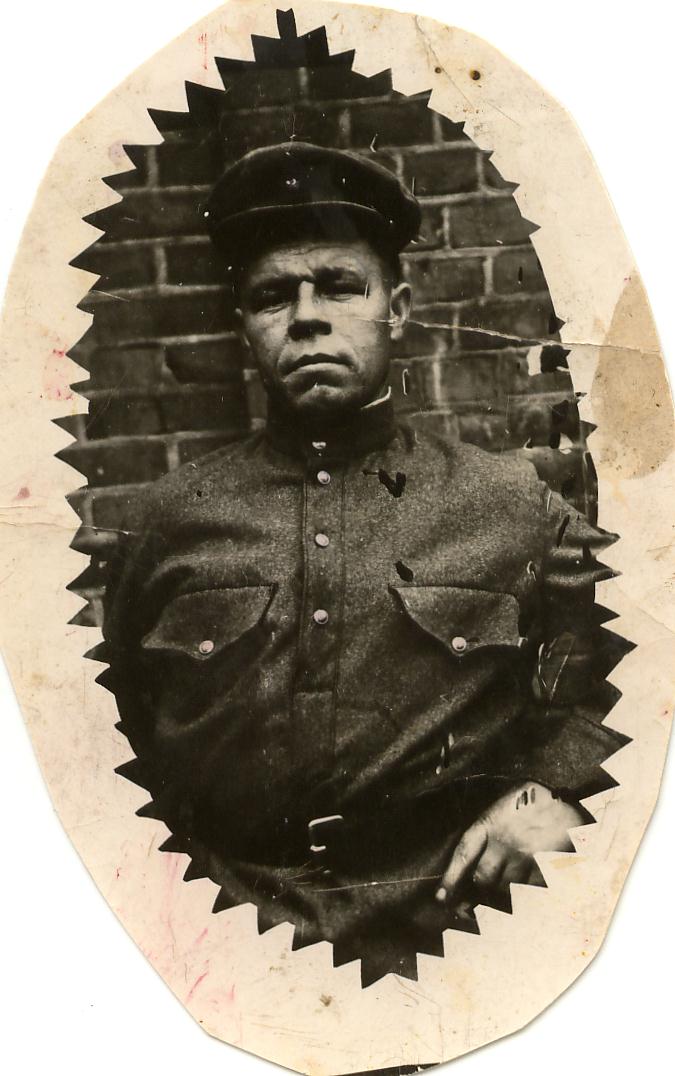 Звание: мл. сержант 
в РККА с 26.07.1941 года Место призыва: Большеуковский РВК, Омская обл., Большеуковский р-н№ записи: 43172228Архивные документы о данном награждении:I. Приказ(указ) о награждении и сопроводительные документы к нему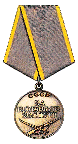 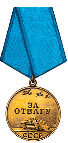 - первая страница приказ или указа- строка в наградном спискеМедаль «За отвагу» 
Приказ подразделения№: 11/н от: 10.02.1945 
Издан: 1240 сп 372 сд 2 Белорусского фронта / Архив: ЦАМОфонд: 33опись: 690306ед.хранения: 3055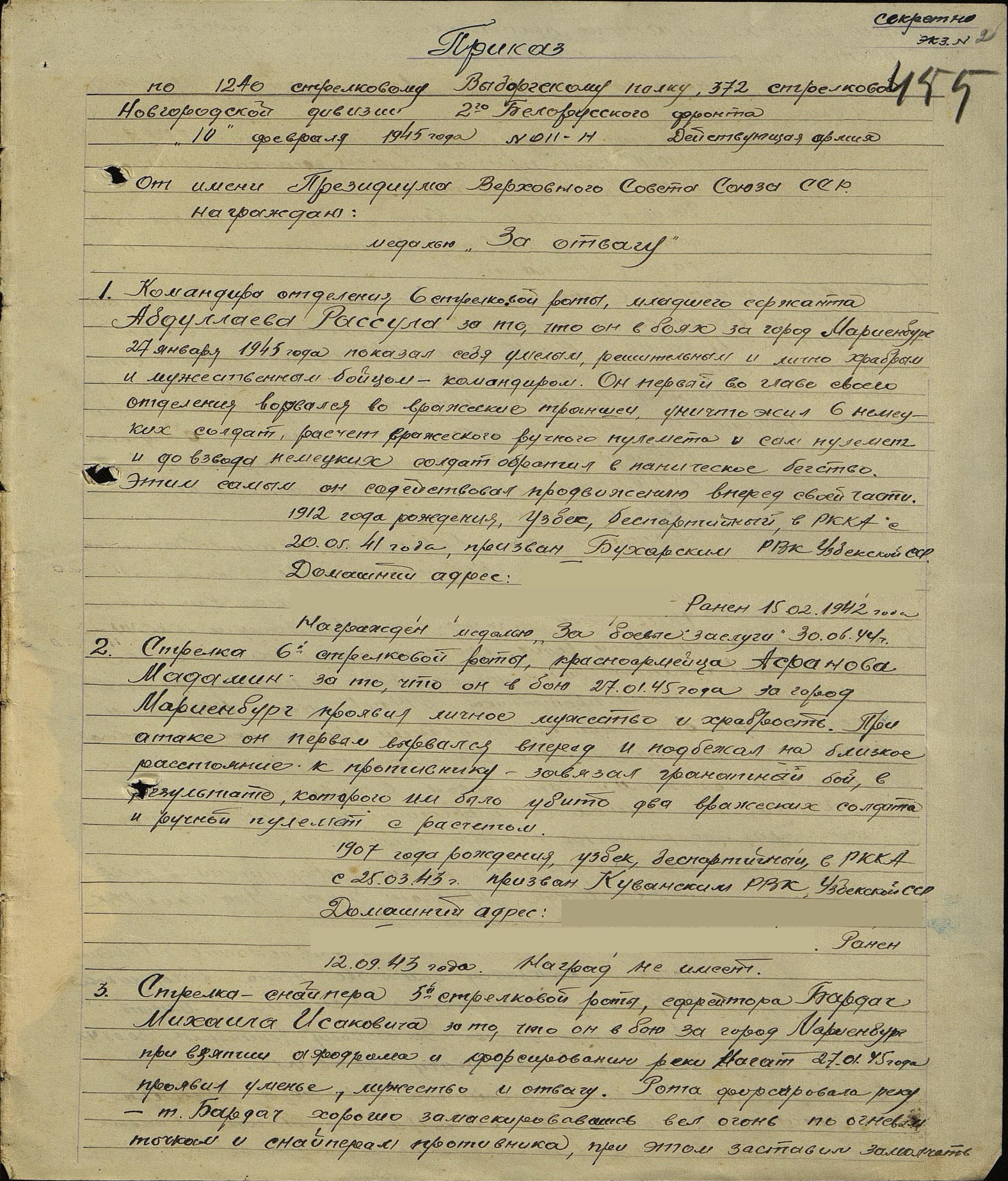 : 
Подвиг: 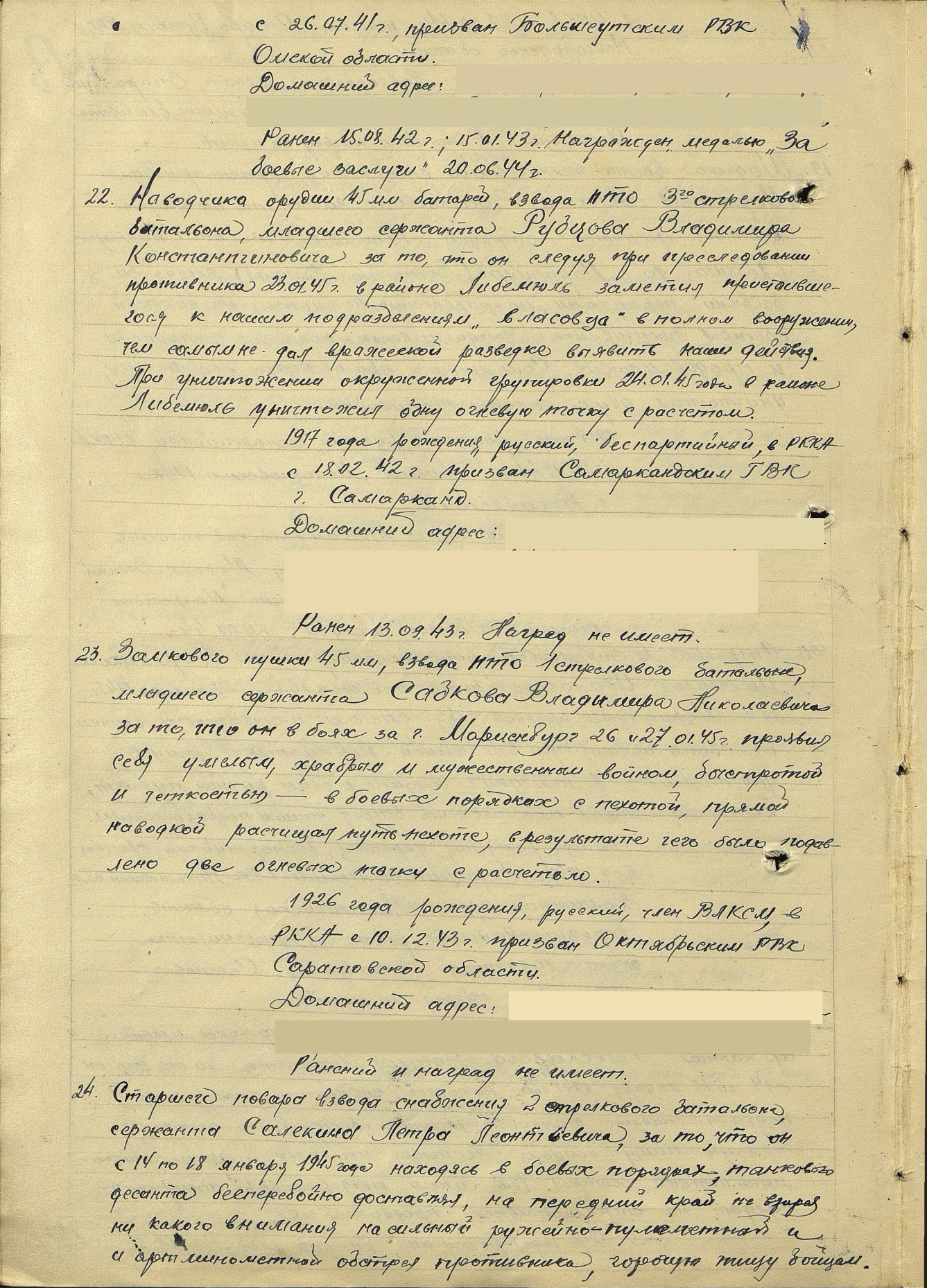 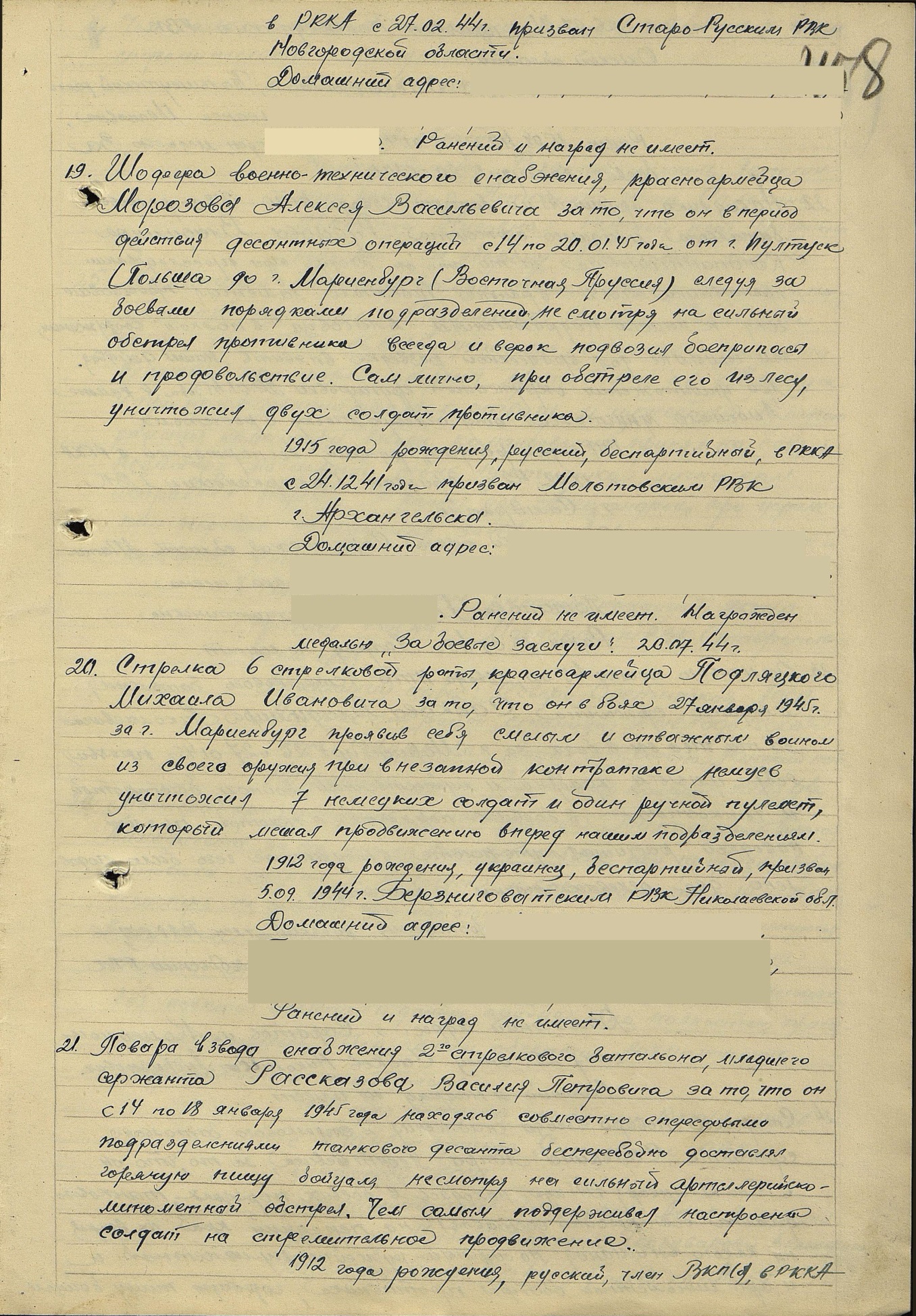 